adidas e Sport homenageiam nações que jogarão em Recife durante a Copa do Mundo da FIFA Brasil 2014™O clube utilizará os uniformes de Japão, México e Alemanha antes de estrear seu novo manto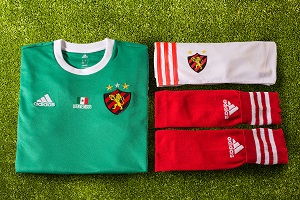 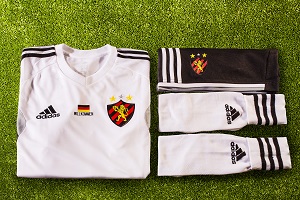 Recife, 15 de abril de 2014 – O Sport Club do Recife vestirá as cores de Japão, México e Alemanha nos jogos do Campeonato Brasileiro de 2014 e Copa do Brasil até a parada da Copa do Mundo. A série de homenagens é a primeira ação em conjunto entre o clube pernambucano e a adidas, nova fornecedora de materiais esportivos do Leão da Ilha do Retiro.A estreia acontece no jogo contra Santos, no dia 20 de abril. Os uniformes comemorativos estarão disponíveis para compra pelos torcedores rubro-negros já a partir do dia 26 de maio.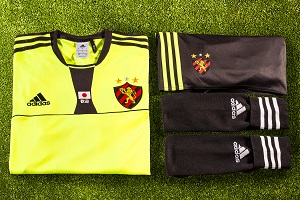 De acordo com o vice-presidente de marketing do clube rubro-negro, Gabriel Freire, o Sport, mais uma vez, será pioneiro no que se refere a ações de marketing voltadas para o futebol brasileiro. “Começamos o projeto no sorteio das nações que jogarão aqui no Recife durante a Copa. Como três são patrocinadas pela adidas, sugerimos jogar com uniforme alusivo a elas. A torcida do Sport verá nosso time com padrões dando as “boas vindas” ao Japão, México e Alemanha”, comentou o dirigente.Para Luiz Gaspar, gerente da categoria de clubes da adidas do Brasil, a ação é o primeiro passo de uma parceria longa com o Leão da Ilha do Retiro. “É uma honra iniciar essa história com Sport de uma forma tão inovadora. Esperamos que a apaixonada torcida rubro-negra goste dos modelos comemorativos e, principalmente, dos novos uniformes oficiais”.As novas camisas rubro-negras de jogo, números I e II, serão apresentadas aos torcedores no dia 25 de maio, em jogo contra o Corinthians, na Ilha do Retiro.**To download images of the jerseys, use the following link: http://a.did.as/1kreGTlhttp://a.did.as/1kreKT5http://a.did.as/1kreVxP adidas do BrasilAdriana Teixeira – Gerente de Relações Públicasadriana.teixeira@adidas.com55 11 2196-4657EspalheMSL Group André Teixeira – (11) 5105-2234 – andre.texeira@espalhe.inf.brRangel Vilas Boas – (11) 5105-2233 – rangel.vilasboas@espalhe.inf.br